Aufgabe:	Fülle die Lücken in der Tabelle mit Hilfe des PSE. Ziel:  		Hier lernst Du die neuen, vereinfachten Schreibweisen für die Elektronenkonfiguration der äußeren Schale anzuwenden: Punkt-Schreibweise und Lewis-Schreibweise.Aufgabe:	Fülle die Lücken in der Tabelle aus und kontrolliere mit dem PSE.Ziel:  		Hier lernst Du die neuen, vereinfachten Schreibweisen für die Elektronenkonfiguration der äußeren Schale anzuwenden: Punkt-Schreibweise und LEWIS-Schreibweise.Übungen:  Schreibweisen für AtomeÜ2Symbol des Atoms mit OrdnungszahlAnzahl der Elektronen in der äußeren SchaleAtom im SchalenmodellAtom mit der äußeren Schale in der Punkt-SchreibweiseAtom mit der äußeren Schale in der LEWIS-Schreibweise___F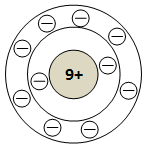 11Na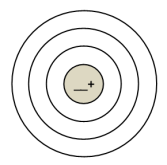 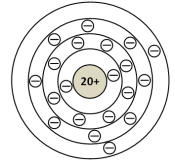 8O6__B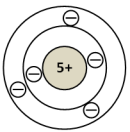 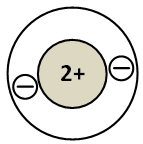 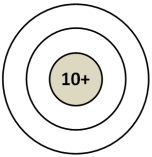 13_____BrÜbungen: Bildung von Ionen aus Atomen (Lösungen)Ü2Symbol des Atoms mit OrdnungszahlAnzahl der Elektronen in der äußeren SchaleAtom im SchalenmodellAtom mit der äußeren Schale in der Punkt-SchreibweiseAtom mit der äußeren Schale in der LEWIS-Schreibweise9F711Na1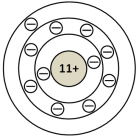 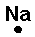 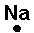 20Ca2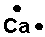 8O6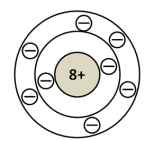 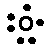 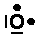 5B3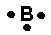 2He2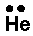 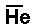 10Ne8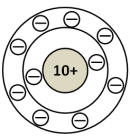 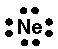 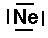 13Al3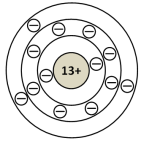 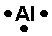 35Br7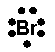 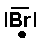 